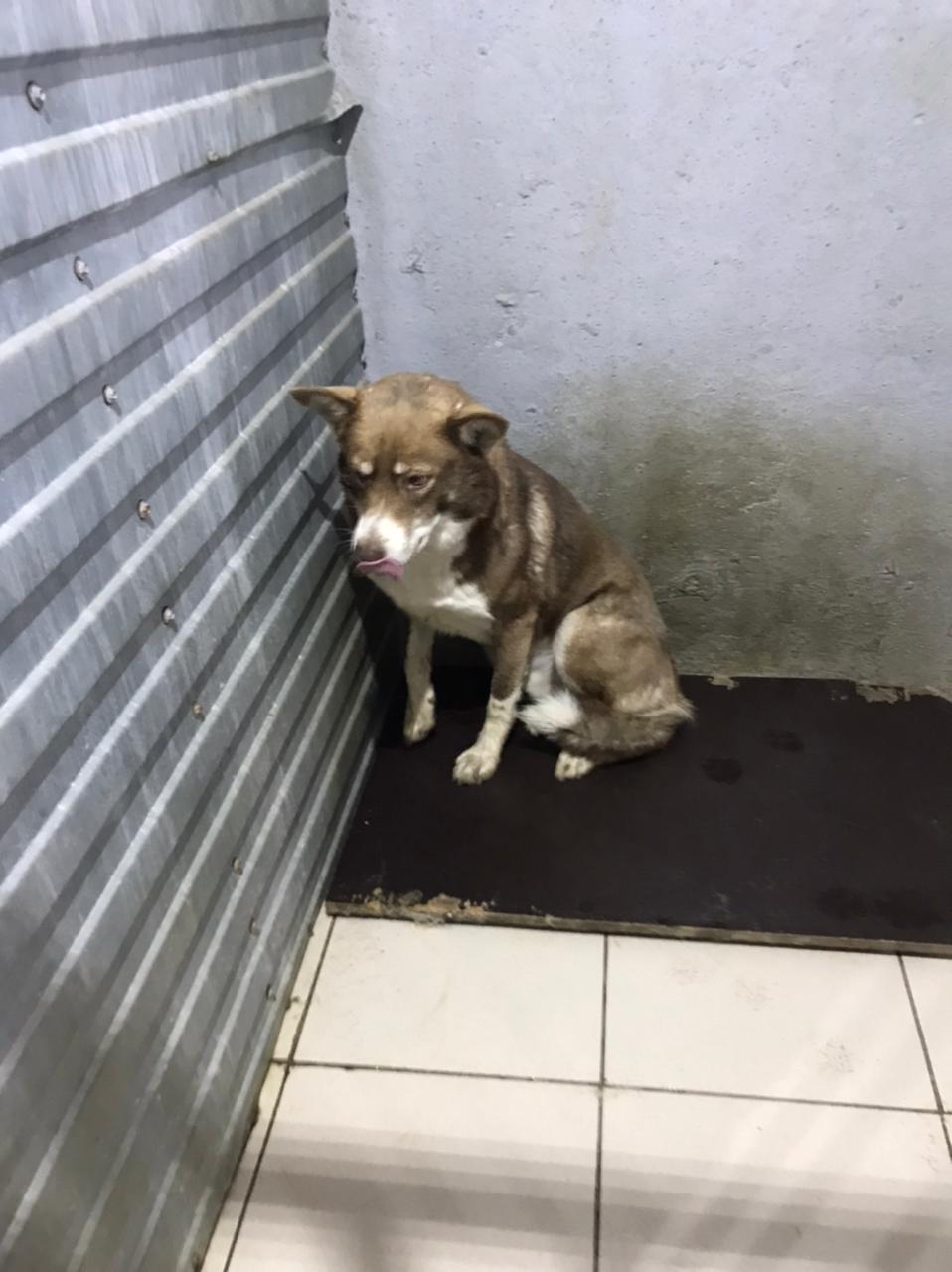 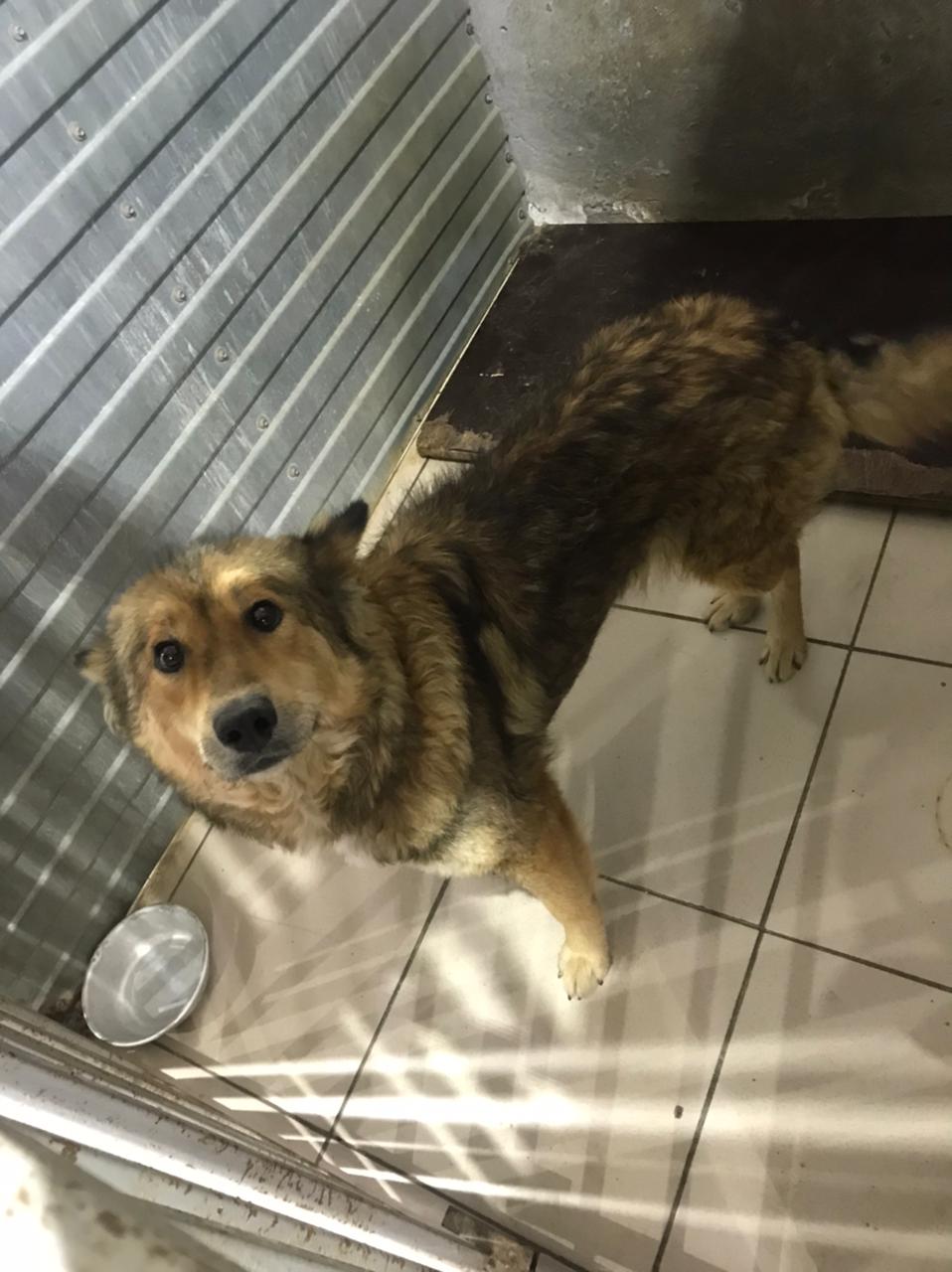 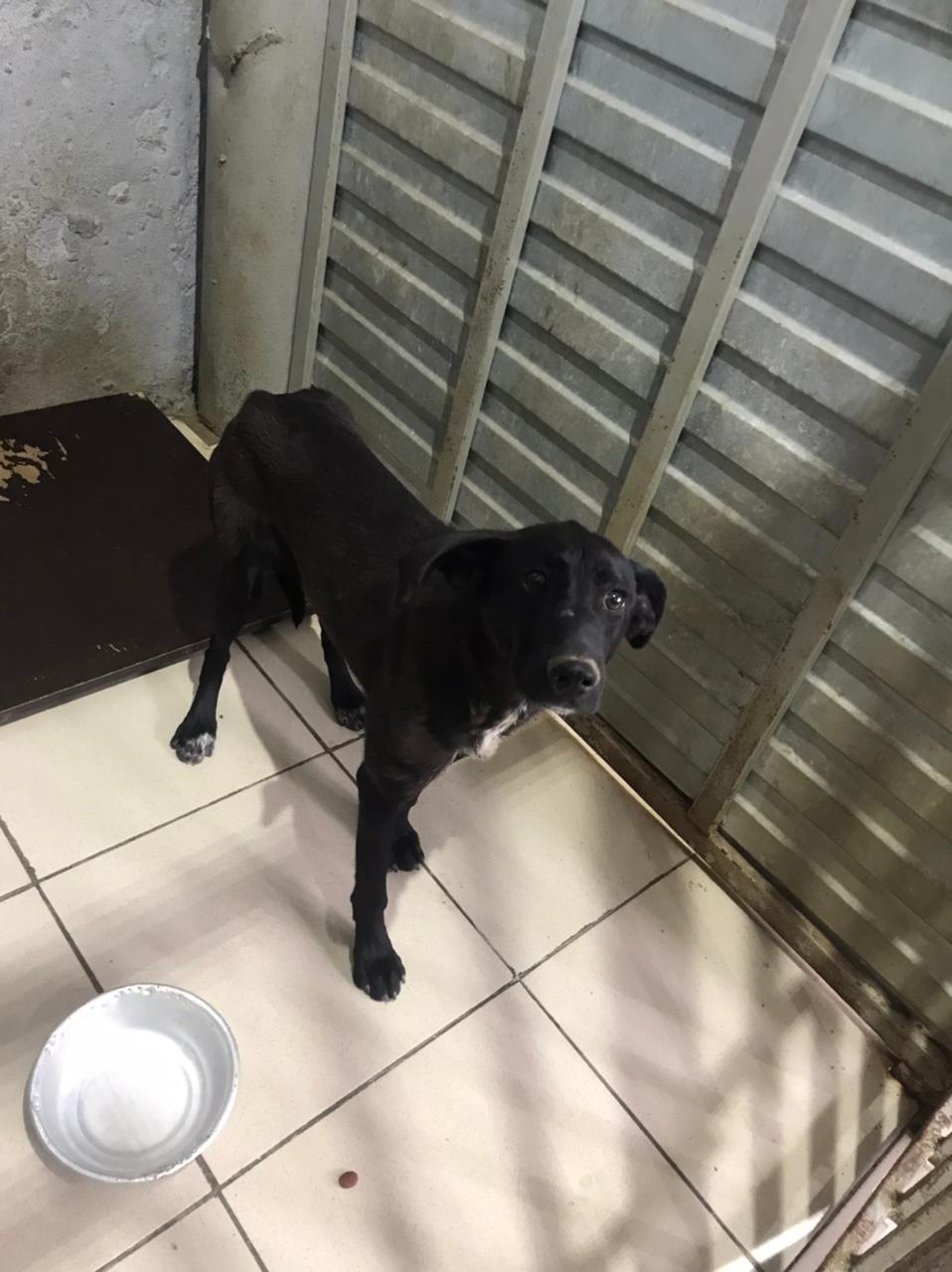 №579Отловлено: 01.09.2022ул. Школьная, 34Вид: собака.Порода/пол: беспородный, кобель.Окрас: рыже-белый.Возраст: 4 года.Вес: 24 кг. Рост: 56 см в холке.Приметы: отсутствуют.Особенности поведения: Агрессивный.
ИН:Вакцинация:Кастрация:
Вет.паспорт: нет.№580Отловлено: 01.09.2022С/о «Геофизик-1»Вид: собака.Порода/пол: беспородная, сука.Окрас: рыже-черный.Возраст: 3 года.Вес: 25 кг.Рост: 60 см в холке.Приметы: отсутствуют.Особенности поведения: Дружелюбная.
ИН:Вакцинация:Стерилизация:
Вет.паспорт: нет.№581Отловлено: 01.09.2022С/о «Геофизик-1»Вид: собака.Порода/пол: беспородная, сука.Окрас: черный.Возраст: 2 года.Вес: 16 кг.Рост: 53 см в холке.Приметы: отсутствуют.Особенности поведения: Спокойная.
ИН:Вакцинация:Стерилизация:
Вет.паспорт: нет.